							Załącznik nr 2 do Regulaminu Konkursu poetyckiego Slam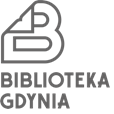 DANE ZWYCIĘZCY KONKURSU POETYCKIEGO SLAM W BIBLIOTECE WITOMINO21 MARCA 2024 ROKUPROTOKÓŁ Z PRZYZNANIA NAGRODY1. Imię i Nazwisko:……………………………………………………………………………………………………………………….……………….………………2. Adres zamieszkania:…………………………………………………………………………………………………………………………………………….…………..….(ulica, nr domu, nr mieszkania)……………………………………………………………………………………………………………………………………………………...…….(kod pocztowy, miejscowość)3. Nr konta bankowego:…………………………………………………………………………………………………………………………………………………………….							……………………………………..........……							(podpis zwycięzcy)	                                                                                                                     ……………………………………..........……							(podpis prowadzącego konkurs)                                                                                                                                         ……………………………………..........……							(podpis przedstawiciela DMiPL)*Organizator przewiduje przetwarzanie danych osobowych zwycięzcy konkursu zgodnie z obowiązującym prawem podatkowym. 